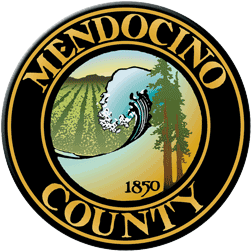 COVID19 Business Specific Health & Safety Form TRANSIENT LODGINGNOTE: In order to self-certify compliance at www.mendocinocountybusiness.org, you must read and implement the County of Mendocino-specific guidelines for Transient Lodging, including short-term vacation rentals, issued in the June 12, 2020 Public Health Order. In order to fill out this form and create a health and safety plan for your business, refer to the State of California Guidelines for Transient Lodging, the County of Mendocino Public Health Order dated June 19, 2020 and the County of Mendocino Facial Coverings Order dated June 19, 2020. A health and safety plan is required to operate.Describe the type of signage you will have and locations.We will post signs to the house reminding guests that social distancing and facial coverings are mandatory when leaving the house. Also, there will be reminder signs to wash hands and use hand sanitizer.Describe the PPE you will provide to your employees and guests. Guests are instructed to wash hands on regular basis.  Employees have been provided with face masks, gloves and sanitizing agents.Describe your plans for training employees and temporary workers on the use of PPE; disinfection; sanitation and other cleaning techniques.The cleaning staff will enter our rental home already equipped with their own PPE. They have been trained with the use of disinfection and sanitation techniques and personal self screening. We have discussed all issues with the staff.Describe your plans for protecting your employees' health.The cleaning staff are required to wear face masks, disposable gloves, use hand sanitizer and soap.Describe your plans for protecting the health of guests.The house cleaning staff will protect our guests by disinfecting commonly used areas including door handles, light switches, telephones, lamps, TV remotes, kitchen appliances, refrigerator handles, coffee maker, microwave, hair dryer, counters, toilet, tub and sink. We, ourselves as owners rarely see the guests. Reservations and payments are made by phone and credit card and house keys for this single family residence are kept in a combination lock box on the side of the house. The quests replace the keys in the box at departure and they are retrieved and wiped down before the next guest arrives. Describe how you will prevent crowds gathering at your facility.Crowd gatherings will not be a problem. The rental is a 3 bedroom single family residence which we limit to a maximum of four adults and their children for a max of 7 people allowed at a time.Describe how your will enforce physical distancing at your facility.Physical distancing will not be a problem because there are only seven family members allowed at a time in the house Describe the payment methods you will use (contactless is preferred).Payment methods are contactless. We accept  reservations through online vacation rental services that take credit card payments. Provide the name, phone number and email address (optional) of the person or persons you have designated as the COVID19 contacts for your property. In your response, state whether they are on-site or available within one hour of a call.Jose Fuentes:  707 353-0083Russell Albert 209 432-9716Reservations are required. What are your methods for taking reservations and appointments?Reservations are only made by online:  VRBO.com..There is no physical contact with guests.  Describe the limit on the number of guests permitted in each room, unit, or vacation rental The vacation rental is a 3-bedroom, single stand-alone family residence. There is a queen size bed in two bedrooms and a bunk bed: double with twin in the 3rd bedroom.   Each of the bedrooms with queen beds can accommodate 2 people and the bunk bedroom can accommodate 3 for a total of seven persons in the home.Describe the occupancy limitations for your hotel or vacation rental.Total occupancy is a max of 4 Adults and 3 children for a total of 7 peopleHow many hours are necessary between separate room or unit occupancies on your property?Forty eight hours are necessary between unit occupancies for our property.Describe the signed agreement you have with guests regarding compliance with County of Mendocino Public Health Orders. A signed agreement will be sent to guests electronically ahead of their reservation. It will show their acknowledgement and compliance with Mendocino’s shelter-in-place orders. Also, it will show their compliance with quarantine/contact tracing orders and acknowledgement that we will provide the guests a place to isolate, if deemed necessary by a medical professional. It is also acknowledged that in such an event, they will assume all allocation of costs for housing, food and basic needs without recourse to Mendocino county. In the event your facility has a guest who contracts Covid-19, what are your plans for quarantine and isolation?In the event we have a guest who contacts Covid 19, he/she will be confined to one bedroom and the remaining guests will be confined to the other bedroom. If your property has a sauna, hot tub or steam room, is it operational?Due to the stringent requirements of changing 500 gallons water between each reservation, our hot tub will not be operational until further notice.Your Business Specific Health & Safety Plan will become public record.